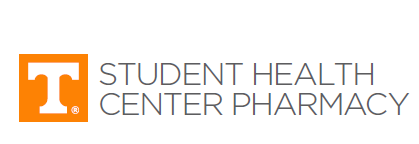 1800 Volunteer Boulevard, Knoxville, Tn. 37996Phone: 865.974.5932 / Fax: 865.974.5935Email: utkrx@utk.eduIf you would like to have your prescriptions transferred to UT Student Health Center Pharmacy,          please fill in the information below.Patient Name: _______________________________________________________________________________________________Patient Address: ____________________________________________________________________________________________Patient Phone Number (Work/Cell) _____________________________________________________________________Date of Birth: _____________________________       Drug Allergies (If any):__________________________________Insurance Information:Plan Name: __________________________________________           ID#:_____________________________________________ Group#:______________________________________________          BIN#:____________________________________________  PCN#:___________________________________________Pharmacy Name: _________________________________	Pharmacy Phone#:_________________________________List of Current Medications and Doses: (use back of form if needed to list additional medicines)1.____________________________________________	2.______________________________________3.____________________________________________	4.______________________________________5.____________________________________________	6.______________________________________